Dorastenecká reprezentácia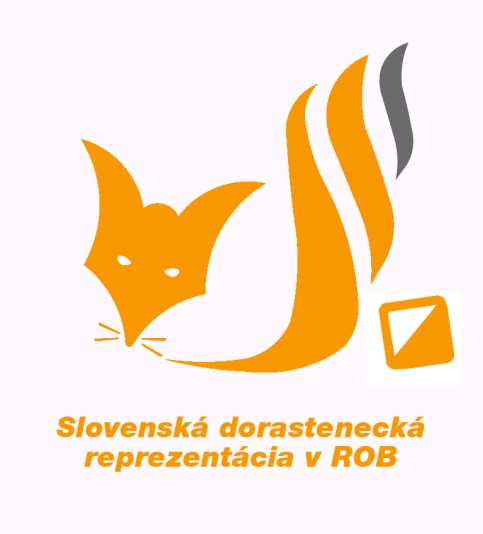 Slovenskej republikyv rádiovom orientačnom behuMlynská 4900 31 Stupavae-mail: szr@szr.skwww.rob.sk	POZVÁNKASústredenie žiackej, dorasteneckej reprezentácieSlovenskej republiky v ROB22.2. – 25. 2.  2020 – Mošovce	Pozývame Ťa na technické reprezentačné sústredenie žiakov a dorastencov v rádiovom orientačnom behu, ktoré sa uskutoční od 22.2.- do 25.2.2020 v Mošovciach.  	Stretnutie prihlásených účastníkov je 22. februára 2020 o 8:30 hod,  Murgašová 12, 036 01 Martin. Návrat zo sústredenia je 25.2.2020 po 17:00 hodine.	Cieľom sústredenia je práca s technikou a mapou a spájanie týchto činností s pohybom pretekára v teréne a teoreticko-taktická príprava v ROB.Doprava na sústredenie: 	Autami za pomoci rodičov Strava:	 Začína obedom 22.2.2020 a končí obedom 25.2.2020. Zabezpečený pitný režim, vo forme čaju. Poplatky:	60 eur .- v prípade , že sa prihlásení účastník nezúčastní ( okrem zdravotných problémov)Prihlášky:	Záväzné prihlášky do 10.02.2020 na adresu:         simeckovaanna@centrum.cz                po tomto termíne je potrebné konzultovať prihlášku s trénerom reprezentácie kôli možnosti ubytovania.Povinná výbava:	tenisky ( na von behanie a iné aktivity), oblečenie na dvojfázový tréning vonku, plavky do bazéna, prezuvky do chaty, náhradné oblečenie 3x, hygienické potreby, archív máp, tréningové denníky, kartička poistenca, hodinky, rukavice, čiapky, topánky teplé staršie , buzoly, prijímače, mapníky,Dobrovoľná výbava: 		spoločenské hry a ďalšia výbava na voľnočasové aktivityPROGRAM SÚSTREDENIA:Program sústredenia: 			  22.februára 2020:  sobota	  8:30 hod.	  zraz účastníkov a presun do ubytovacieho                                                                        zariadenia v Mošovciach11:00 hod.	vyskúšanie prijímačov 3,5 MHz a 144 MHzpoobede	hviezdica na  3,5 MHz a 144 MHz23.februára 2020: nedeľa 	doobeda	preteky 3,5 MHz		 				                    	poobede	OB preteky24.februára 2020: pondelok	doobeda	preteky 144 MHz		 				                        poobede	preteky dvojíc 3,5 MHz s jednými slúchadlami 25.februára 2020: utorok      doobeda	preteky šprint 2 kolový				poobede	dohľadávky po zámere bez rádiá na azimut				17:00		odchod účastníkov zo sústredeniaPaedDr. Šimečková AnnaTrénerka 